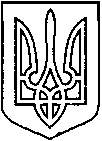 СЄВЄРОДОНЕЦЬКА МІСЬКАВІЙСЬКОВО-ЦИВІЛЬНА АДМІНІСТРАЦІЯСЄВЄРОДОНЕЦЬКОГО РАЙОНУ  ЛУГАНСЬКОЇ  ОБЛАСТІРОЗПОРЯДЖЕННЯкерівника Сєвєродонецької міської  військово-цивільної адміністрації01 липня 2021 року                                                              № 1077Про припинення контракту з директором комунального підприємства «Сєвєродонецьке тролейбусне управління» ЛУК’ЯНЕНКОМ Віктором Миколайовичем Керуючись Законом України «Про військово-цивільні адміністрації», Законом України «Про місцеве самоврядування в Україні», статтею 32, пунктом 1 статті 36 Кодексу законів про працю України, пунктами 2.4.3, 5.2.2 Контракту про призначення директора комунального підприємства «Сєвєродонецьке тролейбусне управління» від 01 жовтня 2020 року, на підставі особистої заяви ЛУК’ЯНЕНКА В.М. від 29.06.2021 (зареєстрованої загальним відділом Сєвєродонецької міської військово-цивільної адміністрації від 01.07.2021 № 2553/09),ПРИПИНИТИ 01 липня 2021 року Контракт про призначення директора комунального підприємства «Сєвєродонецьке тролейбусне управління»», що укладений 01 жовтня 2020 року та звільнити ЛУК’ЯНЕНКА Віктора Миколайовича з посади директора комунального підприємства «Сєвєродонецьке тролейбусне управління» 01 липня 2021 року відповідно до пункту 1 статті 36 Кодексу законів про працю України (угода сторін) у зв’язку з переведенням на посаду першого заступника директора комунального підприємства «Сєвєродонецьке тролейбусне управління».Перевести 02 липня 2021 року ЛУК’ЯНЕНКА Віктора Миколайовича з посади директора комунального підприємства «Сєвєродонецьке тролейбусне управління» на посаду першого заступника директора комунального підприємства «Сєвєродонецьке тролейбусне управління».КП «Сєвєродонецьке тролейбусне управління» вжити заходи щодо звільнення ЛУК’ЯНЕНКА Віктора Миколайовича з посади директора та переведення його на посаду першого заступника директора комунального підприємства «Сєвєродонецьке тролейбусне управління» відповідно до чинного законодавства України.Дане розпорядження підлягає оприлюдненню.Контроль за виконанням цього розпорядження покладаю на заступника керівника Сєвєродонецької міської військово-цивільної адміністрації Сєвєродонецького району Луганської області Олега КУЗЬМІНОВА.Керівник Сєвєродонецької міськоївійськово-цивільної адміністрації                              Олександр СТРЮК 